 s.r.o. 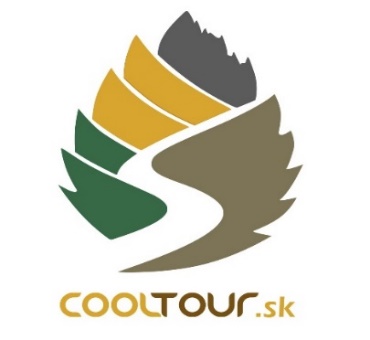 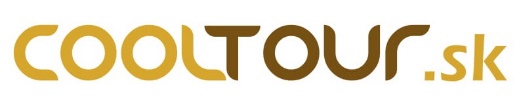 +3620 406 6760, +421908 604 776, cooltour.sk@gmail.com, www.cooltour.sk : Tehlová 1496/4, Rimavská Sobota 979 01, Slovensko, IČO: 50 647 563Utastársak megrendelőlapja:Kérjük, olvassátok el az Általános szerződési feltételeket és az Adatvédelmi szabályzatra vonatkozó rendeletet, amelyet a www.cooltour.sk címen találtok.Töltsétek ki a megrendelőlapot, ahol az előre kitöltött „válasszon” szöveget találjátok, ott a lenyíló ablakok segítségével válasszátok ki a rátok vonatkozó részt.A kitöltött megrendelőlapot csatoljátok a www.cooltour.sk oldalon az általok kiválasztott utazás megrendelőlapjának az „Utastársak megrendelőlapja (űrlap feltöltése)” mezőbe.*-gal jelölt mezők kitöltése kötelező_____________________________________________________________________________________________Kérjük, töltsd ki az utastársaid személyes adatait.Az útlevélben és a személyazonosító igazolványban szereplővel megegyezően!↓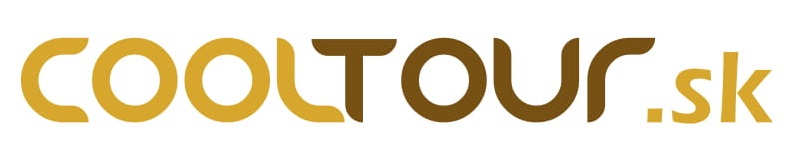 Egyéb tudnivalók az utastársakról: * Kijelentjük, hogy elolvastuk és elfogadjuk az Általános szerződési feltételeket az Adatvédelmi szabályzatra vonatkozó rendeletet és az Utazási tájékoztató minden pontját! 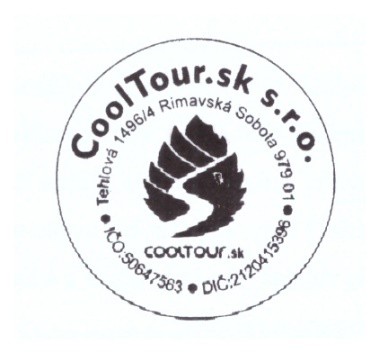 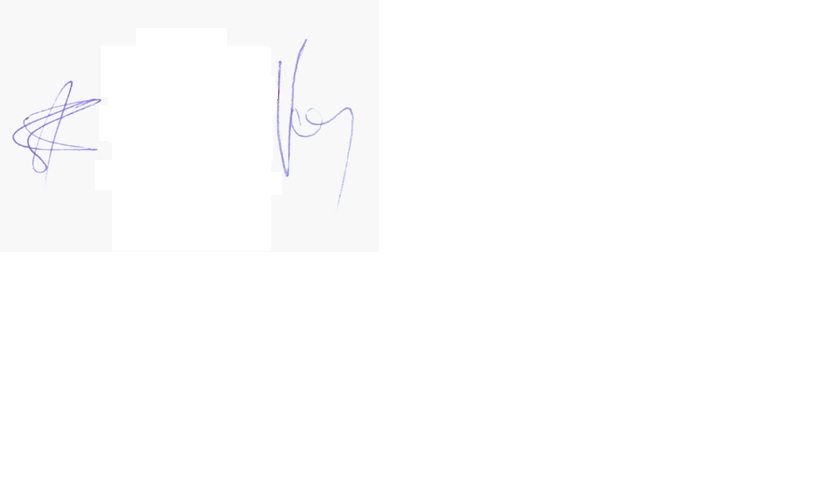 Kelt: ..., ...                                                                                                                                          A CoolTour.sk s.r.o.                                                                                                               utazási iroda képviselői                                       Utazási program kiválasztása*:Utastárs neve*:Születési idő*:Lakcím* (utca/tér, házszám):Irányítószám/város*:2.3.4.5.6.7.8.Telefonszám:E-mail cím*:Fizikai és egészségügyi állapot*:2.3.4.5.6.7.8.Magasság* (+/- cm):Testsúly* (+/- kg):Hótalp és síbotok igénylése*:Különleges étkezési igények:2.3.4.5.6.7.8.Üzenet vagy kérdés az utazással kapcsolatban?